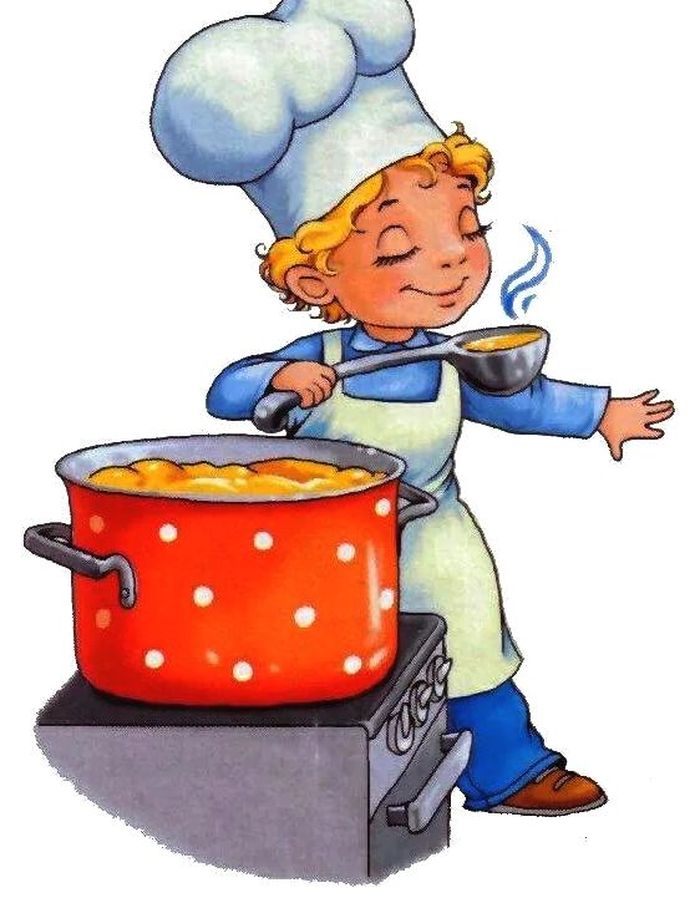 Меню 25 мая  2022г1выход  фактическийкалорийностьСтоимость блюдаЗАВТРАКСуп картофельный с бобовыми, сметаной250/1015823,13Чай с  сахаром200гр281,92Хлеб пшеничный30гр401,37Обед:Плов с курой отварной280гр47132,90Огурцы свежие нарезка100гр1111,04Хлеб пшеничный           хлеб ржаной50гр  50гр117                 871,15          1,15Сок фруктовый200гр9213,96100486,69